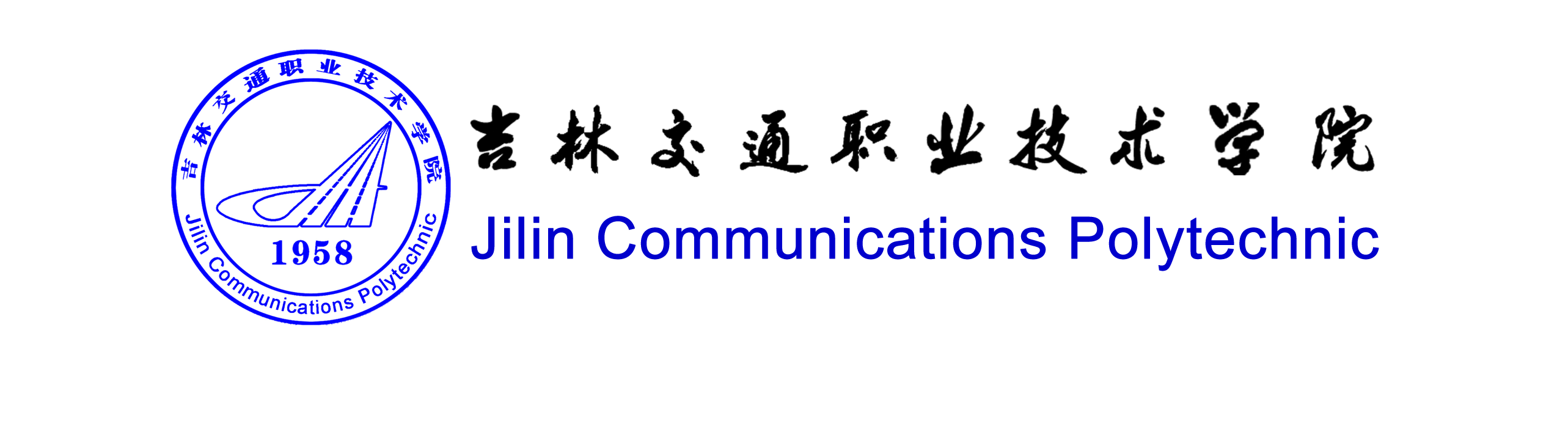 移动互联应用技术专业人才培养方案[3年制]二  级  学  院 ：  电子信息学院   执    笔    人 ：     迟晓曼      审    核    人 ：     管秀君      制  定  日  期 ：  2017年7 月    吉林交通职业技术学院教务处制二〇一七年七月移动互联应用技术人才培养方案审批表移动互联应用技术专业人才培养方案教学指导委员会意见表移动互联应用技术专业人才培养方案（专业代码：610115）一、培养对象及学制1.培养对象：高中毕业生2.学制：3年二、专业简介近年来，移动互联网络在全球发展迅速，智能终端设备尤其是手机上的产值规模飞速增长，未来中国移动网络仅增值业务市场将达到10万亿人民币。目前移动互联应用开发人才缺口在百万以上，实际从业只有不到15万，且急需中、高端人才。移动互联网工程师及应用开发工程师迅速成为大学生求职的极佳选择。电子信息学院与中兴通讯公司校企合作开办移动互联应用技术专业，现拥有移动互联实训室、物联网实训室、物联网云计算实训室等4个移动互联专业实训室。本专业现有校内专任教师6人，中兴通讯常驻学院任教的企业技术骨干4人。通过与中兴通讯股份有限公司联合办学，对接东北区域移动互联网产业集群的龙头企业，实施“校企联动，共建共担”的人才培养模式。以学生高质量就业为目标，检验人才培养质量；通过教学质量反馈，及时调整人才培养所涉及的人才培养方案、核心课程开发、专业教学实施、教师团队、实训基地等关键环节；以校企联动为依托，保证人才培养模式的顺利完成。培养能够从事移动终端应用开发、移动游戏开发、移动商务网站及数据库开发和维护、移动应用UI设计、移动互联网运维、移动互联网产品设计、策划、营销、测试等能力的高素质技术技能型人才。（就业方面）学生毕业后，能够在移动互联行业承担Android软件开发、Android软件测试、移动应用UI设计和移动互联软件售前售后支持等工作；在各类软件企业担任Java开发、Web开发、软件测试和软件售前售后支持等工作；在IT相关行业担任网页设计、网站编辑以及软件销售与维护等工作。三、培养目标培养热爱中国共产党、热爱祖国、具有正确世界观、人生观、价值观，具有良好的职业态度、敬业精神、创新意识和团队意识，可持续学习和适应能力的，熟练掌握当前主流的移动应用开发平台下手机等移动终端应用软件开发技能，熟悉移动应用软件开发流程及规范，具有移动应用软件开发实际工作的技能和项目经验，能够从事移动终端应用开发、移动游戏开发、移动商务网站及数据库开发和维护、移动应用UI设计、移动互联网运维、移动互联网产品设计、策划、营销、测试等能力的高素质技术技能型人才。面向移动互联软件项目管理、移动互联软件开发和移动互联应用软件测试等岗位，全面培养德、智、体、美、群综合素质，并让学生掌握移动互联软件开发的专业知识，移动互联典型行业应用技能，具备良好的职业素养。最终成为能够从事移动互联软件前后台开发及测试等相关工作，并能适应全球化企业需求的高素质技术技能型专门人才。（一）知识目标①掌握必须的德育和文化课程基本知识，包括一定的德育知道、美育知识、语言表达、文字表达；②掌握必备的移动应用技术专业基础知识，包括掌握主流移动开发平台（Android等）的系统知识，数据库基础，高级语言基础，网络技术，网页设计等；③掌握熟练的专业知识，包括熟悉移动应用软件开发的流程，熟悉数据库开发与维护，熟悉网站建设与管理。（二）技能目标学生通过理论学习和实践操作训练，应具备以下技术能力：熟练应用移动平台开发语言开发移动互联APP应用软件；具备实际项目开发的能力和技术协作素养，满足企业移动互联软件开发和项目管理的需求；具备解读软件工程规范和技术规范的能力；具备跟踪学习移动互联应用新技术的能力。（三）职业能力目标具备自我学习和自我管理能力具有使用日常办公软件的能力具有一定的英文阅读能力团队合作及协调能力四、人才培养的职业方向及培养规格（一）职业面向就业主要针对移动互联应用行业，就业岗位群如下：移动终端APP开发、移动互联网平台开发、基于HTML5的移动终端Web网页设计制作、网站开发及管理、移动通信设备及应用软件安装、测试、维护、销售和技术支持等。2.可从事的工作岗位：移动互联网站设计师、UI设计工程师、移动智能设备软件工程师、Android应用开发工程师、移动互联网络工程师、移动智能商业应用项目管理师、信息技术工程师等。在移动互联行业承担Android软件开发、Android软件测试和移动互联软件售前售后支持等工作。在各类软件企业担任Java开发、Web开发、软件测试和软件售前售后支持等工作。在IT相关行业担任网页设计、网站编辑以及软件销售与维护等工作。（二）培养规格1.专业能力除具备移动互联网一线高等应用型人才应必需具备的外语、数学、法律法规等文化知识外，还应具备： 熟练使用Java语言进行面向对象编程的能力；熟练使用Java Web开发语言进行网站编程的能力；熟练使用HTML5、CSS设计和修改网站前端页面的能力；使用设计工具设计和分析数据关系和界面原形的能力；通过项目实战进行基于手机、平板等智能设备的应用软件设计的能力；掌握Android程序设计与开的能力；掌握网站以及APP原形设计工具，设计良好交互的UI界面；具有理解和编写应用开发设计文档的能力；能够担当Android软件测试和移动互联软件售前售后支持等工作2.学习能力具有自主学习、自我发展的基本能力，能够适应不断变化的未来移动互联网发展的需求；具备良好的表达能力，能准确传递移动互联网知识等信息的能力；具有文献检索、资料收集的基本方法，有效获取移动互联领域相关知识的能力；具有归纳、整理、总结，自我管理的能力。3.职业素养责任意识：有高度的责任感，有严谨、认真、细致和吃苦耐劳的工作作风；协作精神：具有团队精神和合作意识，具有协调工作的能力和组织管理能力； 探索改革精神：尽量培养锐意改革、大胆创新精神； 遵守职业道德：遵守行业规程，保守国家秘密和商业秘密。4.社会能力具有热爱祖国、爱同学同事、爱家人，为国家富强、民族昌盛而奋斗的志向和社会责任感； 有较高的道德修养，文明礼貌、遵纪守法、克己奉公；有健康体魄，良好卫生习惯，良好的心理素质，有吃苦耐劳、连续作战的精神；有与人交往，和平相处，	团队合作及协调能力。五、职业岗位群对应的主要工作任务分析表表1  职业岗位群主要工作任务分析表六、课程体系构建与教学计划安排移动互联应用技术课程体系构建采用“四层递进”的课程体系结构，包括专业认知、基本技能、专项技能培训、综合技能强化四个部分。通过实施“四层递进”的教学模式，实现校企互动教育，工学交替结合，充分利用企业的资源优势，优化高职人才培养模式。探索如何建立工学交替、实岗育人，校企联合培养的管理体制、运行机制和条件保障、学生管理办法、各项制度标准、考核评价体系等，尝试现代学徒制试点班，对学生进行双重教育与双重管理。课程体系结构如图所示：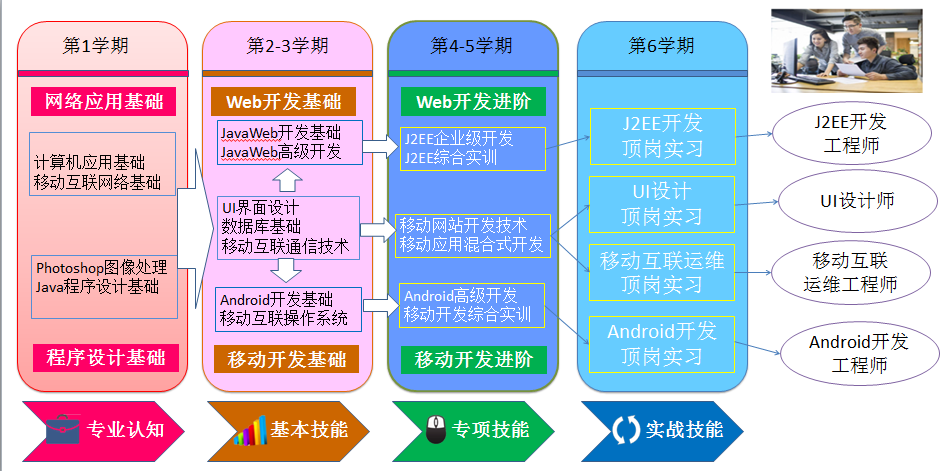 第一阶段：专业认知阶段，以企业文化与岗位认知为核心，建立行业视野，提升专业兴趣，掌握电工电子和网络基础知识，培养学生的基本专业素质，课程教学安排在第一学期；第二阶段：基本技能培养阶段，学生可自由选择专业方向，以岗位基本素质为核心，训练学生电路应用与仪器仪表使用、计算机网络技术、通信产品销后服务、通信终端维修等基本技能，培养学生的基本从业能力，教学安排在第二、三学期；第三阶段：专业技能培养阶段，以岗位技能为核心，训练学生企业网络应用、移动通信技术、光接入与传输技术、通信工程管理、移动应用软件开发等专项技能，培养学生的专项岗位能力，教学安排在第四、五学期；第四阶段：综合技能培养阶段，以岗位综合技能为核心，在企业真实岗位进行半年顶岗实习。七、教学质量保障（一）教学团队1．教学团队人员表2 教学团队人员表2．教学团队统计表表3 教学团队统计表（二）实验实训条件1.校内实验实训室表4 校内实验实训室一览表2.校外（实训基地）表5 校企合作实训基地一览表八、考核与认证课程考核是提高教学质量、检验教学效果和培养合格人才的重要环节。为全面落实物联网专业的教学，客观地检验学生掌握所学知识和技能的程度，充分调动学生学习的积极性、主动性，对部分职业核心课程进行考核方式改革。可根据课程本身特点、性质，考核形式推行多个阶段（平时测试、作业测评、实践操作、期末考核等）、多种类别的考核制度改革，强化学生课外学习。增加论文、项目实训、作业、课堂实训、作品、实践教学、案例分析、课堂表现等成绩考核中的比重，减少期末终结性考试的科目，提高专业基本能力与综合素质。实行多证书制度是高等职业教育自身的特性和实现培养目标的要求。高等职业教育是培养面向基层生产、服务和管理第一线的高级实用型人才。多证书是实用型人才的知识、技能、能力和素质水平的体现和证明，特别是职业资格证书或技术等级证书是高等职业院校毕业生能够直接从事某种职业岗位的凭证。本专业学生可以参加的认证考试，取得相关的职业资格证书有助理物联网工程师、物联网工程师、高级物联网工程师、Android开发工程师。九、毕业条件凡具有在读学籍的学生，在学校规定年限内，修完教育教学计划规定内容，德、智、体达到毕业要求，满足以下条件，可准予毕业：1．修满专业教学计划规定的课程及毕业论文（设计）等实践环节学分，共计148学分；2．教学计划规定的课程及实践环节总学分绩点达到152.6以上，平均学分绩点在1.03以上，职业核心课程（包括：传感技术与应用、单片机技术应用、Android基础与应用、.NET高级应用、嵌入式技术与应用）平均学分绩点在1.2以上，并通过毕业论文答辩；3．第二课堂学分达到6学分。十、课程设置1.课程设置及进程表2.实践教学设置及进程表（附表3）3.各类选修课程和实践项目目录（附表5）6. 第二课堂实践项目表（附表6）专业名称移动互联应用技术专业方向移动互联应用技术专业代码610115适用学制3年参编人员迟晓曼 陈冲（企业）管秀君 肖杨 唐宝彬（企业）迟晓曼 陈冲（企业）管秀君 肖杨 唐宝彬（企业）迟晓曼 陈冲（企业）管秀君 肖杨 唐宝彬（企业）人才培养方案编制说明高职高专专业人才培养方案是专业教学的纲领性文件，是日常教学的行动指南。人才培养方案的编制事关人才培养的质量，事关现代化建设和服务地方经济建设的人才需求。本方案依据教育部《关于制定高职高专教育专业教学计划的原则意见》、《关于全面提高高等职业教育教学质量的若干意见》和《吉林省普通高等学校高职高专教育专业管理实施办法》等文件精神以及我院关于人才培养方案编写的改革指导意见并结合本专业目前实际情况编写而成。人才培养方案在编制过程中，通过校企双方人员共同组成的专业教学指导委员会经过多次研讨，发现问题，及时沟通，形成基本草案；又通过本专业所有专业教师以及企业教师共同研讨，对人才培养方案不断改进和完善，最终形成编制提纲，由校、企专业教师共同编写，校、企负责人，学院领导共同审核而成。本方案能够坚持以就业为导向，以质量求生存，以创新谋发展，以特色铸品牌的建设思想，适应产业、区域和社会发展的需要，继续深化校企合作办学。规范管理、注重质量、提升内涵建设，形成了一个“双元双轨、三位一体、四层递进”人才培养模式，将职业岗位要求与教学标准和课程设置有机地结合到了一起。高职高专专业人才培养方案是专业教学的纲领性文件，是日常教学的行动指南。人才培养方案的编制事关人才培养的质量，事关现代化建设和服务地方经济建设的人才需求。本方案依据教育部《关于制定高职高专教育专业教学计划的原则意见》、《关于全面提高高等职业教育教学质量的若干意见》和《吉林省普通高等学校高职高专教育专业管理实施办法》等文件精神以及我院关于人才培养方案编写的改革指导意见并结合本专业目前实际情况编写而成。人才培养方案在编制过程中，通过校企双方人员共同组成的专业教学指导委员会经过多次研讨，发现问题，及时沟通，形成基本草案；又通过本专业所有专业教师以及企业教师共同研讨，对人才培养方案不断改进和完善，最终形成编制提纲，由校、企专业教师共同编写，校、企负责人，学院领导共同审核而成。本方案能够坚持以就业为导向，以质量求生存，以创新谋发展，以特色铸品牌的建设思想，适应产业、区域和社会发展的需要，继续深化校企合作办学。规范管理、注重质量、提升内涵建设，形成了一个“双元双轨、三位一体、四层递进”人才培养模式，将职业岗位要求与教学标准和课程设置有机地结合到了一起。高职高专专业人才培养方案是专业教学的纲领性文件，是日常教学的行动指南。人才培养方案的编制事关人才培养的质量，事关现代化建设和服务地方经济建设的人才需求。本方案依据教育部《关于制定高职高专教育专业教学计划的原则意见》、《关于全面提高高等职业教育教学质量的若干意见》和《吉林省普通高等学校高职高专教育专业管理实施办法》等文件精神以及我院关于人才培养方案编写的改革指导意见并结合本专业目前实际情况编写而成。人才培养方案在编制过程中，通过校企双方人员共同组成的专业教学指导委员会经过多次研讨，发现问题，及时沟通，形成基本草案；又通过本专业所有专业教师以及企业教师共同研讨，对人才培养方案不断改进和完善，最终形成编制提纲，由校、企专业教师共同编写，校、企负责人，学院领导共同审核而成。本方案能够坚持以就业为导向，以质量求生存，以创新谋发展，以特色铸品牌的建设思想，适应产业、区域和社会发展的需要，继续深化校企合作办学。规范管理、注重质量、提升内涵建设，形成了一个“双元双轨、三位一体、四层递进”人才培养模式，将职业岗位要求与教学标准和课程设置有机地结合到了一起。二级学院意见学院院长签字（盖章）                   年    月     日学院院长签字（盖章）                   年    月     日学院院长签字（盖章）                   年    月     日教务处意见教务处处长签字（盖章）                年     月     日教务处处长签字（盖章）                年     月     日教务处处长签字（盖章）                年     月     日主管院长意见主管院长签字 （盖章）年      月     日主管院长签字 （盖章）年      月     日主管院长签字 （盖章）年      月     日培养目标与人才培养规格：培养目标：面向移动互联网产业培养从事Android操作系统智能手机、平板电脑等移动终端应用程序开发、调试、维护等符合产业需求的移动互联应用技术高素质技术技能型人才。人才培养规格：【培养目标与定位】培养能够从事移动终端应用开发、移动游戏开发、移动商务网站及数据库开发和维护、移动应用UI设计、移动互联网运维、移动互联网产品设计、策划、营销、测试等能力的高素质技术技能型人才。【专业核心课程】计算机网络基础、Java程序设计、移动互联通信技术、数据库基础、UI界面设计、移动互联网络技术、Android应用基础、Android移动应用开发、Android游戏开发、Android手机硬件管理、MUI移动设备界面设计、H5移动网站开发技术、Java Web程序设计、Web项目应用技术。能力要求： 具有使用设计工具设计和分析数据关系和界面原形的能力；通过项目实战进行基于手机、平板等智能设备的应用软件设计的能力；掌握Android程序设计与开的能力；掌握网站以及APP原形设计工具，设计良好交互的UI界面；具有理解和编写应用开发设计文档的能力；能够担当Android软件测试和移动互联软件售前售后支持等工作课程结构安排：人才培养方案中设计课程结构科学合理，符合相关指导性意见，课程学时及主要参数为：总学时2440学时，其中通识类课程占比27.6％；通用类课程占比为24.8％，核心课程占比为24.1％，实践学时比例达57.9％，共计修满148学分。1．理论课：计算机网络基础、Java程序设计、移动互联通信技术、数据库基础、UI界面设计、移动互联网络技术、Android应用基础、Android移动应用开发、Android游戏开发、Android手机硬件管理、MUI移动设备界面设计、H5移动网站开发技术、Java Web程序设计、Web项目应用技术。2．实践课：军事理论及军事训练、Android开发项目综合实战、毕业顶岗实习、毕业设计（论文）及答辩其他意见：教学指导委员会（签字）：岗位名称工作任务分析技术技能分析知识、素质、能力分析移动互联网站设计师、UI设计工程师、移动智能设备软件工程师、Android应用开发工程师、移动互联网络工程师、移动智能商业应用项目管理师、信息技术工程师等。1.对Android平台应用设计UI界面，并设计与用户交互模式，并实现原型图的设计2.根据对移动应用APP进行功能化划分，对项目任务进行模块化分解，使用主流的开发技术和工具，选择高效的第三方开发包，根据原型图中UI界面和交互功能的要求开发APP源码。3. 在APP应用开发完成后对应用功能进行测试，能通过全面的测试发现功能代码中的问题和错误，并能及时更改修正。1.能熟练使用相关工具，对不同的APP设计出不同的UI界面原型和适合的UI交互原型。2.能熟练使用Android Studio等工具，使用面向对象开发方法，利用已有的高效开发模板和导入第三方开发包完成开发任务，保证运行尽可能美观的同时，让界面运行流畅。3. 应用APP能匹配目前市场上的绝大多数智能手机屏幕尺寸，无失真情况1.掌握Java面向对象编程2.了解主流的UI界面布局风格和样式3.熟练使用Android平台，掌握Android程序设计与开的能力4.掌握网站以及APP原形设计工具，设计良好交互的UI界面；计算机网络基础、Java程序设计、移动互联通信技术、数据库基础、UI界面设计、移动互联网络技术、Android应用基础、Android移动应用开发、Android游戏开发、Android手机硬件管理、MUI移动设备界面设计、H5移动网站开发技术、Java Web程序设计、Web项目应用技术。序号姓名职称双师情况学历/学位备注1管秀君教 授网络工程师研究生/硕士学院专职教师、长白山技能名师、专业带头人、学院教学名师2迟晓曼副教授网络工程师研究生/硕士学院专职教师学院示范教师3肖  杨讲师网络工程师研究生/硕士学院专职教师4蒋高飞副教授程序设计师研究生/硕士学院专职教师5卢川英副教授网络工程师研究生/硕士学院专职教师6赵  畅讲师平面设计师研究生/硕士学院专职教师7王  贺讲师网络工程师研究生/硕士学院专职教师8孙  佳助教网络工程师研究生/硕士学院专职教师9陈  冲工程师物联网工程师本科/学士企业教师10王金涛工程师物联网工程师本科/学士企业教师11唐宝彬工程师网络工程师本科/学士企业教师12赵文涛工程师网络工程师本科/学士企业教师专业带头人专业带头人专业带头人专任教师专任教师专任教师兼职教师姓名职称级别高级中级初级兼职教师管秀君教授省级3人3人1人4人序号实验实训室名称功能基本配置1软件开发实验实训室Java程序设计、数据库技术Win7系统PC机、50台2Web开发实验实训室HTML5、Web前端开发设计图像处理、UI设计Win7系统PC机、50台3移动应用开发实验实训室Android应用开发手机互联网应用程序开发Win7系统PC机、50台3移动互联实训平台云存储服务器13移动互联实训平台云存储系统13移动互联实训平台工作站服务器13移动互联实训平台工作站403移动互联实训平台显示器403移动互联实训平台路由器13移动互联实训平台交换机15无线网络优化测试分析系统（商用级）前台测试15无线网络优化测试分析系统（商用级）前台分析15无线网络优化测试分析系统（商用级）测试终端45无线网络优化测试分析系统（商用级）GPS终端45无线网络优化测试分析系统（商用级）GSM射频系统16工程实训平台配线设备、安装工具、线缆、测试仪表、综合实验台1序号校企合作实训基地（单位名称）合作协议签订时间1沈阳众兴信息网络工程有限公司2016年6月2长春微普云科技有限公司2016年4月3长春润宝科技有限公司2015年11月4长春亿聚科技有限公司2015年8月5沈阳中兴软件长春分公司2015年6月6中通服务项目管理咨询有限公司2014年5月课程设置及进程表课程设置及进程表课程设置及进程表课程设置及进程表课程设置及进程表课程设置及进程表课程设置及进程表课程设置及进程表课程设置及进程表课程设置及进程表课程设置及进程表课程设置及进程表课程设置及进程表课程设置及进程表课程设置及进程表附表2三年制高职  移动互联应用技术专业三年制高职  移动互联应用技术专业三年制高职  移动互联应用技术专业三年制高职  移动互联应用技术专业三年制高职  移动互联应用技术专业三年制高职  移动互联应用技术专业三年制高职  移动互联应用技术专业三年制高职  移动互联应用技术专业三年制高职  移动互联应用技术专业三年制高职  移动互联应用技术专业三年制高职  移动互联应用技术专业课程类别课程类别课程
代码课程名称学分学时数学时数学时数考核方式教学周及学时分配教学周及学时分配教学周及学时分配教学周及学时分配教学周及学时分配教学周及学时分配课程类别课程类别课程
代码课程名称学分总学时理论学时实验学时考核方式13456课程类别课程类别课程
代码课程名称学分总学时理论学时实验学时考核方式161717171716课程类别课程类别课程
代码课程名称学分总学时理论学时实验学时考核方式12171717100职业能力通识课程（41学分）（650学时） 必修课（25.5学分）（406学时）10011001-02体育（1-2）4.0 58 58 考查22职业能力通识课程（41学分）（650学时） 必修课（25.5学分）（406学时）09011001思想道德修养与法律基础3.0 48 40 8 笔试3职业能力通识课程（41学分）（650学时） 必修课（25.5学分）（406学时）09011002毛泽东思想和中国特色社会主义4.0 64 56 8 笔试4职业能力通识课程（41学分）（650学时） 必修课（25.5学分）（406学时）09011003形势与政策1.5 24 12 12 考查1职业能力通识课程（41学分）（650学时） 必修课（25.5学分）（406学时）04031012计算机应用基础3.0 52 0 52 机考4职业能力通识课程（41学分）（650学时） 必修课（25.5学分）（406学时）08011005高等数学3.0 52 52 0 笔试3职业能力通识课程（41学分）（650学时） 必修课（25.5学分）（406学时）08031001-02基础英语（1-2）7.0 108 54 54 笔试44职业能力通识课程（41学分）（650学时） 必修课（25.5学分）（406学时）小   计小   计25.5 406 214 192 10 14 3 0 0 0 职业能力通识课程（41学分）（650学时）限选课（9.5学分）（148学时）08021001应用写作2.0 30 30 0 考查2职业能力通识课程（41学分）（650学时）限选课（9.5学分）（148学时）12021001大学生心理健康1.5 24 12 12 考查1 职业能力通识课程（41学分）（650学时）限选课（9.5学分）（148学时）08021007-08职业素质养成（1-2）2.0 32 16 16 考查1 1 职业能力通识课程（41学分）（650学时）限选课（9.5学分）（148学时）13011001大学生创业与就业指导2.0 32 10 22 考查2 职业能力通识课程（41学分）（650学时）限选课（9.5学分）（148学时）10011003体育专项（3）2.0 30 0 30 考查2 职业能力通识课程（41学分）（650学时）限选课（9.5学分）（148学时）小   计小   计9.5 148 68 80 1 3 2 3 0 0 职业能力通识课程（41学分）（650学时）任选课 （6学分）人文素质选修课（课程见附表5）4.0 64 64 0 考查√√√√√√职业能力通识课程（41学分）（650学时）任选课 （6学分）创新创业选修课（课程见附表5）2.0 32 32 0 考查√√√√√√职业能力通识课程（41学分）（650学时）任选课 （6学分）小  计小  计6.0 96 96 0 职业能力通用课程（26.5学分）（424学时）必修课（18.5学分）（296学时）04051001Photoshop图像处理与制作4.0 60 30 30 机考5 职业能力通用课程（26.5学分）（424学时）必修课（18.5学分）（296学时）04011003JAVA程序设计基础4.5 72 36 36 机考6职业能力通用课程（26.5学分）（424学时）必修课（18.5学分）（296学时）04061001UI界面设计3.0 52 26 26 考查3职业能力通用课程（26.5学分）（424学时）必修课（18.5学分）（296学时）数据库技术应用4.0 64 32 32 机考4职业能力通用课程（26.5学分）（424学时）必修课（18.5学分）（296学时）04011005移动互联通信技术3.0 48 24 24 考查3 职业能力通用课程（26.5学分）（424学时）必修课（18.5学分）（296学时）小   计小   计18.5 296 148 148 11 3 4 3 0 0 职业能力通用课程（26.5学分）（424学时）限选课 （8学分）（128学时）04061002移动互联网营销3.0 48 24 24 考查4职业能力通用课程（26.5学分）（424学时）限选课 （8学分）（128学时）04061003移动互联网行业英语2.0 3232考查2职业能力通用课程（26.5学分）（424学时）限选课 （8学分）（128学时）04061004移动电子商务2.0 32 16 16 考查2职业能力通用课程（26.5学分）（424学时）限选课 （8学分）（128学时）04061005ICT行为与服务规范1.0 16 16 0 考查1职业能力通用课程（26.5学分）（424学时）限选课 （8学分）（128学时）小   计小   计8.0 128 88 40 4 0 2 3 0 0 职业能力核心课程（46学分）（728学时）核心课 （25.5学分）（406学时）04061013Android应用高级开发技术6.0 96 48 48 机考6 职业能力核心课程（46学分）（728学时）核心课 （25.5学分）（406学时）04061014Java Web应用开发技术6.0 96 48 48 机考6 职业能力核心课程（46学分）（728学时）核心课 （25.5学分）（406学时）04061015J2EE企业级开发技术6.5 102 50 52 机考6 职业能力核心课程（46学分）（728学时）核心课 （25.5学分）（406学时）04061016移动应用混合式开发7.0 112 56 56 机考7 职业能力核心课程（46学分）（728学时）核心课 （25.5学分）（406学时）04061017Android应用开发项目实战6.0 96 48 48 机考10 职业能力核心课程（46学分）（728学时）核心课 （25.5学分）（406学时）小   计小   计25.5 406 202 204 0 0 12 13 10 0 职业能力核心课程（46学分）（728学时）限选课 （14学分）（232学时）04061011Java Web前端开发技术4.0 68 34 34 机考4 职业能力核心课程（46学分）（728学时）限选课 （14学分）（232学时）04061012Android基础与应用4.0 68 34 34 机考4 职业能力核心课程（46学分）（728学时）限选课 （14学分）（232学时）04061018移动网站开发项目实战6.0 96 48 48 机考10 职业能力核心课程（46学分）（728学时）限选课 （14学分）（232学时）小   计小   计14.0 232 116 116 0 8 0 0 10 0 职业能力核心课程（46学分）（728学时）任选课  （6学分）(90学时）04061019数字媒体应用技术2.0 30 14 16 考查2职业能力核心课程（46学分）（728学时）任选课  （6学分）(90学时）04061020航空工业与STEM教育2.03014 16 考查2职业能力核心课程（46学分）（728学时）任选课  （6学分）(90学时）04061021IOS应用开发基础2.0 30 16 14 考查2职业能力核心课程（46学分）（728学时）任选课  （6学分）(90学时）04061022云计算操作系统基础2.03016 14 考查2职业能力核心课程（46学分）（728学时）任选课  （6学分）(90学时）04061023航空控制编程技术2.0 30 16 14 考查3职业能力核心课程（46学分）（728学时）任选课  （6学分）(90学时）04061024移动互联网络安全技术2.03016 14 考查3职业能力核心课程（46学分）（728学时）任选课  （6学分）(90学时）小   计小   计6 90 46 44 2 2 3 合   计合   计合   计必修69.5 1108 564 544 0 21 17 19 16 10 0 合   计合   计合   计限选31.5 508 272 236 0 5 11 4 6 10 0 合   计合   计合   计任选12.0 186 142 44 0 0 0 2 2 3 0 总  计总  计总  计总  计1131802 978 824 0 26 28 25 24 23 0 集中实践教学环节及进程表集中实践教学环节及进程表集中实践教学环节及进程表集中实践教学环节及进程表集中实践教学环节及进程表集中实践教学环节及进程表集中实践教学环节及进程表集中实践教学环节及进程表集中实践教学环节及进程表集中实践教学环节及进程表附表3（三年制高职   移动互联应用技术专业）（三年制高职   移动互联应用技术专业）（三年制高职   移动互联应用技术专业）（三年制高职   移动互联应用技术专业）（三年制高职   移动互联应用技术专业）（三年制高职   移动互联应用技术专业）（三年制高职   移动互联应用技术专业）序号性质实践环节代码实践环节名称开设学期学分周数学时数责任单位备注1第一课堂必修  （29学分）（636学时）12011001军事理论及军事训练13372学生处2第一课堂必修  （29学分）（636学时）04032022计算机应用基础综合实训11124电子学院3第一课堂必修  （29学分）（636学时）04062001校企合作开发项目实战5 99180校企双方4第一课堂必修  （29学分）（636学时）04062002毕业顶岗实习6 1010240企业5第一课堂必修  （29学分）（636学时）04062003毕业设计（论文）及答辩6 66120校企双方第一课堂必修  （29学分）（636学时）小      计小      计29296366第二课堂任选   （6学分）140024大学生假期社会实践活动1-61电子学院7第二课堂任选   （6学分）140025科技创新活动1-61电子学院8第二课堂任选   （6学分）140026文化社团活动1-61电子学院9第二课堂任选   （6学分）140027创业与就业活动1-61电子学院10第二课堂任选   （6学分）140028各类资格证书1-61电子学院11第二课堂任选   （6学分）140029各类竞赛活动1-61电子学院第二课堂任选   （6学分）小      计小      计6合     计合     计合     计合     计3529636各类选修课程和实践项目目录各类选修课程和实践项目目录各类选修课程和实践项目目录各类选修课程和实践项目目录各类选修课程和实践项目目录各类选修课程和实践项目目录各类选修课程和实践项目目录附表5三年制高职   2018级  移动互联应用技术专业三年制高职   2018级  移动互联应用技术专业三年制高职   2018级  移动互联应用技术专业三年制高职   2018级  移动互联应用技术专业三年制高职   2018级  移动互联应用技术专业三年制高职   2018级  移动互联应用技术专业课程类别课程编号课程名称学时学分支持平台备 注人文素质类140001中华传统思想201.0 超星平台人文素质类140002中华民族精神302.0 超星平台人文素质类140003儒学与生活302.0 超星平台人文素质类140004国学智慧302.0 超星平台人文素质类140005魅力科学201.0 超星平台人文素质类140006当代中国社会问题透视503.0 超星平台人文素质类140007论文写作141.0 超星平台人文素质类140008心理行为与文化302.0 超星平台人文素质类140009大学生心理素质教育161.0 超星平台人文素质类140010礼仪与社交392.0 超星平台人文素质类140011全球变化与地球系统科学272.0 超星平台人文素质类140012当代中国政府与政治201.0 超星平台人文素质类140013当代中国与世界认识方法282.0 超星平台人文素质类140014法学人生101.0 超星平台人文素质类140015食品安全与日常饮食161.0 超星平台人文素质类140016东方电影141.0 超星平台人文素质类140017园林艺术概论322.0 超星平台创新创业类140018大学生求职与职业生涯规划241.5 超星平台创新创业类140019创新实践工程322.0 智慧树平台创新创业类140020大学生创业基础201.0 智慧树平台创新创业类140021创意经济学201.0 智慧树平台创新创业类140022创造性思维与创新方法241.5 智慧树平台创新创业类140023创行-大学生创新创业实务282.0 智慧树平台第二课堂实践项目140024大学生假期社会实践活动1学分/学期具体核分标准由学生处和团委制定。按项目计算学分，按学年统一记载。第二课堂实践项目140025科技创新活动1学分/学期具体核分标准由学生处和团委制定。按项目计算学分，按学年统一记载。第二课堂实践项目140026文化社团活动1学分/学期具体核分标准由学生处和团委制定。按项目计算学分，按学年统一记载。第二课堂实践项目140027创业与就业活动1学分/学期具体核分标准由学生处和团委制定。按项目计算学分，按学年统一记载。第二课堂实践项目140028各类资格证书2学分/项具体核分标准由学生处和团委制定。按项目计算学分，按学年统一记载。第二课堂实践项目140029各类竞赛活动2学分/项具体核分标准由学生处和团委制定。按项目计算学分，按学年统一记载。 第二课堂实践项目表 第二课堂实践项目表 第二课堂实践项目表 第二课堂实践项目表 第二课堂实践项目表 第二课堂实践项目表 第二课堂实践项目表 第二课堂实践项目表附表6三年制高职   2018级  移动互联应用技术专业三年制高职   2018级  移动互联应用技术专业三年制高职   2018级  移动互联应用技术专业三年制高职   2018级  移动互联应用技术专业三年制高职   2018级  移动互联应用技术专业三年制高职   2018级  移动互联应用技术专业三年制高职   2018级  移动互联应用技术专业文
体
类序  号内  容活动级别活动级别活动级别活动级别考证依据文
体
类序  号内  容院级校级省级国家级考证依据文
体
类1K歌大赛0.511.52原始报名表或证书文
体
类2书画大赛0.511.52原始报名表或证书文
体
类3棋类比赛0.511.52原始报名表或证书文
体
类4球类比赛0.511.52原始报名表或证书文
体
类5演讲比赛0.511.52原始报名表或证书文
体
类6新生才艺大赛0.511.52原始报名表或证书文
体
类7迎新汇演0.511.52原始报名表或证书文
体
类8青春飞扬汇演0.511.52原始报名表或证书文
体
类9写作大赛0.511.52原始报名表或证书文
体
类10知识竞赛0.511.52原始报名表或证书文
体
类11运动会0.511.52原始报名表或证书社
会
实
践
类序  号内  容活动级别活动级别活动级别活动级别考证依据社
会
实
践
类序  号内  容院级校级省级国家级考证依据社
会
实
践
类1“青马工程”活动0.511.52原始报名表或证书社
会
实
践
类2捐赠、献血等公益活动0.511.52原始报名表或证书社
会
实
践
类3“三下乡”社会实践活动0.511.52原始报名表或证书社
会
实
践
类4星火协会爱心活动0.511.52原始报名表或证书专
业
技
能
类序  号内  容活动级别活动级别活动级别活动级别考证依据专
业
技
能
类序  号内  容院级校级省级国家级考证依据专
业
技
能
类1软件测试大赛0.511.52原始报名表或证书专
业
技
能
类2计算机应用大赛0.511.52原始报名表或证书专
业
技
能
类3移动互联创新应用大赛0.511.52原始报名表或证书专
业
技
能
类4移动互联网应用软件开发大赛0.511.52原始报名表或证书专
业
技
能
类5移动互联网技术应用大赛0.511.52原始报名表或证书专
业
技
能
类6UI设计大赛0.511.52原始报名表或证书专
业
技
能
类7计算机网络应用大赛0.511.52原始报名表或证书专
业
技
能
类8嵌入式技术与应用开发0.511.52原始报名表或证书创
新
创
业
类序  号内  容活动级别活动级别活动级别活动级别考证依据创
新
创
业
类序  号内  容院级校级省级国家级考证依据创
新
创
业
类1“互联网+”大学生创新创业大赛0.511.52原始报名表或证书创
新
创
业
类2挑战杯0.511.52原始报名表或证书创
新
创
业
类3创意大赛0.511.52原始报名表或证书创
新
创
业
类4科技创新活动0.511.52原始报名表或证书